ЧЕРНОПЕНСКИЙ  ВЕСТНИК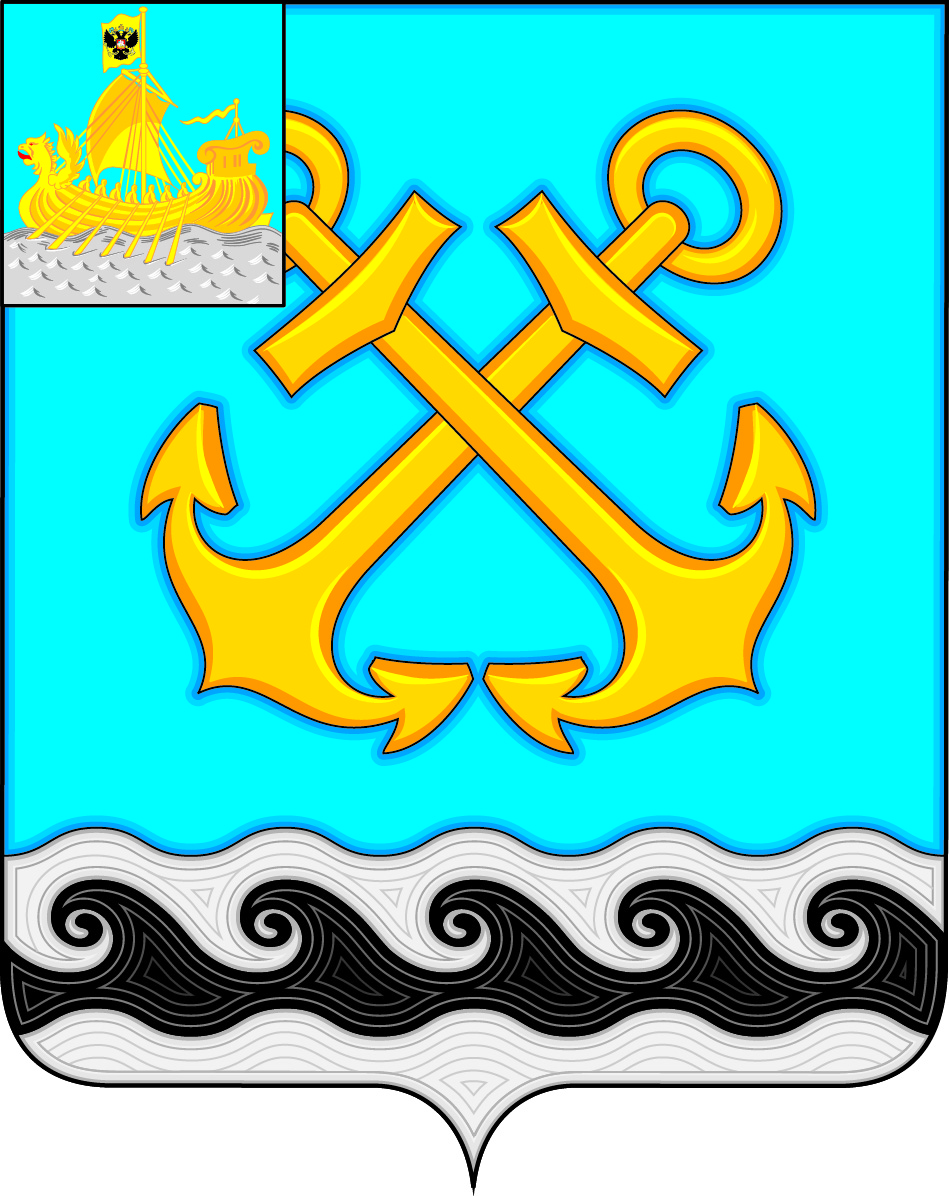 Информационный бюллетень Учредитель: Совет депутатов Чернопенского сельского поселения Костромского муниципального районаКостромской областиИнформационный бюллетеньвыходит с 30 ноября 2006 года            №  18        понедельник  07 декабря  2020 года Сегодня в номере:О внесении изменений и дополнений в Решение Совета депутатов МО Чернопенское сельское поселение от 26.12.2019 г. № 46 ( в редакции  решения   от 30 января 2020 года №1 от 27 февраля  2020 года №7 ,от 26 марта 2020 г.№11 от 30 апреля 2020 №17 от 25 июня 2020г №22 от  23июля 2020 г.№26 от 05августа  2020г. №30 27августа 2020 г№ 32 от 28 сентября 2020 г №33 от 30 октября 2020 г№ 35  )  (Решение Совета депутатов от 30.11.2020 г. № 43)…………………………………………..………………………………….…стр.2Об обеспечении пожарной безопасности в период проведения Новогодних и Рождественских праздников на территории Чернопенского сельского поселения Костромского муниципального района Костромской области (Постановление администрации от 04.12.2020 г. № 101)………………………………………………………………..……………….…стр.27Информация Прокуратуры  Костромского района о проведении 11.12.2020 с 10.00 до 12.00 “горячей телефонной линии” по вопросам нарушения прав предпринимателей………………   ……………………………………………. стр. 29******КОСТРОМСКАЯ ОБЛАСТЬКОСТРОМСКОЙ МУНИЦИПАЛЬНЫЙ РАЙОНСОВЕТ ДЕПУТАТОВЧЕРНОПЕНСКОГО СЕЛЬСКОГО ПОСЕЛЕНИЯтретьего созыва                                                            Р Е Ш Е Н И Е30   ноября  2020   года   №  43                                                                  п. СухоноговоЗаслушав информацию  об изменении доходной и расходной части бюджета  Чернопенского сельского поселения на 2020 год ,  Совет депутатов решил:Внести следующие изменения и дополнения в решение Совета депутатов  № 46 от 26 декабря 2019  года  «О бюджете Чернопенского сельского поселения Костромского муниципального района на 2020 год   и на плановый период  2021и 2022 годы » (в редакции  решения   от 30 января 2020 года №1 от 27 февраля  2020 года №7 ,от 26 марта 2020 г. № 11, от 30 апреля 2020 №17 от 25 июня 2020г №22 от  23июля 2020 г.№26 от 05августа  2020 г. №30 27августа 2020 г № 32, от 28 сентября 2020 г № 33, от 30 октября 2020 г № 35  ): 1.1. Увеличить   доходную  часть бюджета  поселения  на 2020 год    на   330 000  рублей, в том числе  за счет увеличения  безвозмездных поступлений   на 330 000 рублей1.2   Пункт 1 решения  изложить в следующей редакции:  Утвердить бюджет Чернопенского сельского поселения на 2020 год,  с учетом внесенных изменений по доходам  в размере   35 991 966,90  рублей, по расходам в размере   36 931 774,90 рублей,  с  дефицитом     бюджета     939  808,0         рублей .1.3. Приложение № 2 «Источники финансирования  дефицита бюджета Чернопенского сельского поселения на 2020 год »,   Приложение  № 5 «Объем поступлений доходов в бюджет Чернопенского сельского поселения на 2020 год»изложить в новой редакции. Настоящее решение вступает в силу с момента подписания и подлежит  опубликованию  в информационном бюллетене «Чернопенский вестник».Приложение №2                                             к решению Совета депутато    Чернопенского сельского поселения                                                                                                                         Костромского муниципального района № 46 от 26.12.2019г.( в редакции     №  43  от  30.11. 2020 г.)Источники финансирования дефицитабюджета Чернопенского  сельского поселения на  2020  годЧЕРНОПЕНСКОГО СЕЛЬСКОГО ПОСЕЛЕНИЯКОСТРОМСКОГО МУНИЦИПАЛЬНОГО РАЙОНАКОСТРОМСКОЙ ОБЛАСТИ П О С Т А Н О В Л Е Н И Е04 декабря 2020 года №  101                                                                 п.Сухоногово      Руководствуясь Федеральным законом  от 06.10.2003 г.  № 131-ФЗ «Об общих принципах организации местного самоуправления в Российской Федерации»,  в целях повышения уровня пожарной  безопасности, предотвращения пожаров и недопущения несчастных случаев в период проведения Новогодних и Рождественских  праздников 2020-2021 годов на территории Чернопенского сельского поселения Костромского муниципального района Костромской области, администрация ПОСТАНОВЛЯЕТ:    1.  Запретить применение пиротехнических средств при проведении праздничных мероприятий в закрытых помещениях.   2.   Определить места (открытые площадки) для использования пиротехнических изделий в населенных пунктах Чернопенского сельского поселения с учетом безопасного расстояния до зданий и зрителей:     3.  Настоящее постановление вступает в силу со дня подписания,  подлежит опубликованию в информационном бюллетене «Чернопенский вестник», размещению на официальном сайте Чернопенского сельского поселения в сети «Интернет».Глава Чернопенского сельского поселения      		                                                        Е.Н. Зубова******Объявление. Прокуратурой  Костромского района 11.12.2020 с 10.00 до 12.00 запланировано проведение “горячей телефонной линии” по вопросам нарушения прав предпринимателей.О нарушении Ваших прав в указанных сферах Вы можете сообщить в прокуратуру Костромского района в указанные дни по телефону: 45-47-32.Информационный бюллетень учрежден Советом депутатов Чернопенского сельского поселения.Выходит по мере необходимости, но не реже 1 раза в месяц, .Адрес издательства: п.Сухоногово, пл.Советская, 3Контактный телефон: 664-963Ответственный за выпуск: Савина Г.ВО внесении изменений и дополнений в Решение Совета депутатов МО Чернопенское сельское поселение от 26.12.2019 г. № 46 ( в редакции  решения   от 30 января 2020 года №1 от 27 февраля  2020 года №7 ,от 26 марта 2020 г.№11 от 30 апреля 2020 №17 от 25 июня 2020г №22 от  23июля 2020 г.№26 от 05августа  2020г. №30 27августа 2020 г№ 32 от 28 сентября 2020 г №33 от 30 октября 2020 г№ 35  )Глава Чернопенского сельского поселения Костромского муниципального района Костромской области, Председатель Совета депутатов  Чернопенского сельского поселения Костромского муниципального района Костромской области  третьего созыва                                         Е.Н. ЗубоваКодНаименованиеСумма(руб.)000 01 00 00 00 00 0000 000Источники внутреннего финансирования бюджета939  808, 0       000 01 05 00 00 00 0000 000Изменение остатков средств на счетах по учету средств бюджета939  808, 0       000 01 05 00 00 00 0000 500Увеличение остатков средств бюджетов939  808, 0       000 01 05 02 00 00 0000 500Увеличение прочих остатков средств бюджетов-35 991 966, 90  000 01 05 02 01 00 0000 510Увеличение прочих остатков денежных средств бюджетов-35 991 966, 90  000 01 05 02 01 10 0000 510Увеличение прочих остатков денежных средств бюджетов  сельских поселений-35 991 966, 90  000 01 05 00 00 00 0000 600Уменьшение остатков средств бюджетов36 931 774,90      000 01 05 02 00 00 0000 600Уменьшение прочих остатков средств бюджетов36 931 774,90      000 01 05 02 01 00 0000 610Уменьшение прочих остатков денежных средств бюджетов36 931 774,90      000 01 05 02 01 10 0000 610Уменьшение прочих остатков денежных средств бюджетов  сельских поселений36 931 774,90      ИТОГО939 808,0        Приложение № 5 к решению Совета депутатов  Чернопенского сельского поселения Костромского муниципального района   № 46  от  26   декабря 2019  в ред  решения Совета депутатов  № 43  от 30.11.2020гПриложение № 5 к решению Совета депутатов  Чернопенского сельского поселения Костромского муниципального района   № 46  от  26   декабря 2019  в ред  решения Совета депутатов  № 43  от 30.11.2020гОбъем поступлений доходов в бюджет Чернопенского  сельского поселения на 2020годОбъем поступлений доходов в бюджет Чернопенского  сельского поселения на 2020годОбъем поступлений доходов в бюджет Чернопенского  сельского поселения на 2020годОбъем поступлений доходов в бюджет Чернопенского  сельского поселения на 2020годОбъем поступлений доходов в бюджет Чернопенского  сельского поселения на 2020годКод бюджетной классификацииКод бюджетной классификацииНаименование кодов классификации доходов бюджетовНаименование кодов классификации доходов бюджетовСумма  ,рублей  30.11.2020г.НАЛОГОВЫЕ  ДОХОДЫНАЛОГОВЫЕ  ДОХОДЫ12 954 331,001010200001000011010102000010000110Налог  на доходы физических лицНалог  на доходы физических лиц3 076 221,001010201001000011010102010010000110Налог на доходы физических лиц с доходов, источником которых является налоговый агент, за исключением доходов, в отношении которых исчисление и уплата налога осуществляются в соответствии со статьями 227, 2271 и 228 Налогового кодекса Российской ФедерацииНалог на доходы физических лиц с доходов, источником которых является налоговый агент, за исключением доходов, в отношении которых исчисление и уплата налога осуществляются в соответствии со статьями 227, 2271 и 228 Налогового кодекса Российской Федерации2 963 150,001010202001000011010102020010000110Налог на доходы физических лиц с доходов, полученных от осуществления деятельности физическими лицами, зарегистрированными в качестве индивидуальных предпринимателей, нотариусов, занимающихся частной практикой, адвокатов, учредивших адвокатские кабинеты и других лиц, занимающихся частной практикой в соответствии со статьей 227 Налогового кодекса Российской ФедерацииНалог на доходы физических лиц с доходов, полученных от осуществления деятельности физическими лицами, зарегистрированными в качестве индивидуальных предпринимателей, нотариусов, занимающихся частной практикой, адвокатов, учредивших адвокатские кабинеты и других лиц, занимающихся частной практикой в соответствии со статьей 227 Налогового кодекса Российской Федерации75 000,001010203001000011010102030010000110Налог  на доходы физических лиц с доходов,полученных физическими лицами  в соответствии  со статьей 228 НК РФНалог  на доходы физических лиц с доходов,полученных физическими лицами  в соответствии  со статьей 228 НК РФ30 000,001010204001000011010102040010000110Налог на доходы физических лиц в виде фиксированных авансовых платежей с доходов, полученных физическими лицами, являющимися иностранными гражданами, осуществляющими трудовую деятельность по найму  на основании патента в соответствии со статьей 227.1 Налогового кодекса Российской Федерации Налог на доходы физических лиц в виде фиксированных авансовых платежей с доходов, полученных физическими лицами, являющимися иностранными гражданами, осуществляющими трудовую деятельность по найму  на основании патента в соответствии со статьей 227.1 Налогового кодекса Российской Федерации 8 000,001010205001000011010102050010000110Налог на доходы физических лиц с сумм прибыли контролируемой иностранной компании, полученной физическими лицами, признаваемыми контролирующими лицами этой компанииНалог на доходы физических лиц с сумм прибыли контролируемой иностранной компании, полученной физическими лицами, признаваемыми контролирующими лицами этой компании71,001030000000000000010300000000000000Налоги на товары (работы, услуги), реализуемые на территории Российской ФедерацииНалоги на товары (работы, услуги), реализуемые на территории Российской Федерации745 710,001030223001000011010302230010000110Доходы от уплаты акцизов на дизельное топливо, подлежащие распределению между бюджетами субъектов Российской Федерации и местными бюджетами с учетом установленных дифференцированных нормативов отчислений в местные бюджеты.Доходы от уплаты акцизов на дизельное топливо, подлежащие распределению между бюджетами субъектов Российской Федерации и местными бюджетами с учетом установленных дифференцированных нормативов отчислений в местные бюджеты.341 710,001030223101000011010302231010000110Доходы от уплаты акцизов на дизельное топливо, подлежащие распределению между бюджетами субъектов Российской Федерации и местными бюджетами с учетом установленных дифференцированных нормативов отчислений в местные бюджеты (по нормативам, установленным Федеральным законом о федеральном бюджете в целях формирования дорожных фондов субъектов Российской Федерации)Доходы от уплаты акцизов на дизельное топливо, подлежащие распределению между бюджетами субъектов Российской Федерации и местными бюджетами с учетом установленных дифференцированных нормативов отчислений в местные бюджеты (по нормативам, установленным Федеральным законом о федеральном бюджете в целях формирования дорожных фондов субъектов Российской Федерации)341 710,001030224001000011010302240010000110Доходы от уплаты акцизов на моторные масла для дизельных и (или) карбюраторных (инжекторных) двигателей, подлежащие распределению между бюджетами субъектов Российской Федерации и местными бюджетами с учетом установленных дифференцированных нормативов отчислений в местные бюджетыДоходы от уплаты акцизов на моторные масла для дизельных и (или) карбюраторных (инжекторных) двигателей, подлежащие распределению между бюджетами субъектов Российской Федерации и местными бюджетами с учетом установленных дифференцированных нормативов отчислений в местные бюджеты1 760,001030224101000011010302241010000110Доходы от уплаты акцизов на моторные масла для дизельных и (или) карбюраторных (инжекторных) двигателей, подлежащие распределению между бюджетами субъектов Российской Федерации и местными бюджетами с учетом установленных дифференцированных нормативов отчислений в местные бюджеты (по нормативам, установленным Федеральным законом о федеральном бюджете в целях формирования дорожных фондов субъектов Российской ФедерацииДоходы от уплаты акцизов на моторные масла для дизельных и (или) карбюраторных (инжекторных) двигателей, подлежащие распределению между бюджетами субъектов Российской Федерации и местными бюджетами с учетом установленных дифференцированных нормативов отчислений в местные бюджеты (по нормативам, установленным Федеральным законом о федеральном бюджете в целях формирования дорожных фондов субъектов Российской Федерации1 760,001030225001000011010302250010000110Доходы от уплаты акцизов на автомобильный бензин, подлежащие распределению между бюджетами субъектов Российской Федерации и местными бюджетами с учетом установленных дифференцированных нормативов отчислений в местные бюджетыДоходы от уплаты акцизов на автомобильный бензин, подлежащие распределению между бюджетами субъектов Российской Федерации и местными бюджетами с учетом установленных дифференцированных нормативов отчислений в местные бюджеты446 338,001030225101000011010302251010000110Доходы от уплаты акцизов на автомобильный бензин, подлежащие распределению между бюджетами субъектов Российской Федерации и местными бюджетами с учетом установленных дифференцированных нормативов отчислений в местные бюджеты (по нормативам, установленным Федеральным законом о федеральном бюджете в целях формирования дорожных фондов субъектов Российской Федерации)Доходы от уплаты акцизов на автомобильный бензин, подлежащие распределению между бюджетами субъектов Российской Федерации и местными бюджетами с учетом установленных дифференцированных нормативов отчислений в местные бюджеты (по нормативам, установленным Федеральным законом о федеральном бюджете в целях формирования дорожных фондов субъектов Российской Федерации)446 338,001030226001000011010302260010000110Доходы от уплаты акцизов на прямогонный бензин, подлежащие распределению между бюджетами субъектов Российской Федерации и местными бюджетами с учетом установленных дифференцированных нормативов отчислений в местные бюджетыДоходы от уплаты акцизов на прямогонный бензин, подлежащие распределению между бюджетами субъектов Российской Федерации и местными бюджетами с учетом установленных дифференцированных нормативов отчислений в местные бюджеты-44 098,001030226101000011010302261010000110Доходы от уплаты акцизов на прямогонный бензин, подлежащие распределению между бюджетами субъектов Российской Федерации и местными бюджетами с учетом установленных дифференцированных нормативов отчислений в местные бюджеты (по нормативам, установленным Федеральным законом о федеральном бюджете в целях формирования дорожных фондов субъектов Российской ФедерацииДоходы от уплаты акцизов на прямогонный бензин, подлежащие распределению между бюджетами субъектов Российской Федерации и местными бюджетами с учетом установленных дифференцированных нормативов отчислений в местные бюджеты (по нормативам, установленным Федеральным законом о федеральном бюджете в целях формирования дорожных фондов субъектов Российской Федерации-44 098,001050000000000000010500000000000000Налоги    на совокупный доходНалоги    на совокупный доход975 900,001050101001000011010501010010000110Налог,взимаемый с налогоплательщиков,выбравших в качестве объекта налогообложения  доходы.Налог,взимаемый с налогоплательщиков,выбравших в качестве объекта налогообложения  доходы.20 000,001050102101000011010501021010000110Налог, взимаемый с налогоплательщиков, выбравших в качестве объекта налогообложения доходы, уменьшенные на величину расходов (в том числе минимальный налог, зачисляемый в бюджеты субъектов Российской Федерации)Налог, взимаемый с налогоплательщиков, выбравших в качестве объекта налогообложения доходы, уменьшенные на величину расходов (в том числе минимальный налог, зачисляемый в бюджеты субъектов Российской Федерации)920 000,001050105001000011010501050010000110Минимальный налог, зачисляемый в бюджеты субъектов РФМинимальный налог, зачисляемый в бюджеты субъектов РФ0,001050301001000011010503010010000110Единый сельскохозяйственный налогЕдиный сельскохозяйственный налог35 900,001060000000000000010600000000000000Налоги на  имуществоНалоги на  имущество8 150 000,001060103010000011010601030100000110Налог на имущество физических лиц, взимаемый по ставкам, применяемым к объектам налогообложения, расположенным в границах сельских  поселенийНалог на имущество физических лиц, взимаемый по ставкам, применяемым к объектам налогообложения, расположенным в границах сельских  поселений650 000,0010606033100001101060603310000110Земельный налог с организаций, обладающих земельным участком, расположенным в границах сельских поселенийЗемельный налог с организаций, обладающих земельным участком, расположенным в границах сельских поселений3 600 000,00 10606043100000110 10606043100000110Земельный налог с физических лиц, обладающих земельным участком, расположенным в границах сельских поселенийЗемельный налог с физических лиц, обладающих земельным участком, расположенным в границах сельских поселений3 900 000,001080000000000000010800000000000000Государственная пошлинаГосударственная пошлина6 500,001080402001000011010804020010000110Государственная пошлина за совершение нотариальных действий должностными лицами органов местного самоуправления, уполномоченными в соответствии с законодательными актами Российской Федерации на совершение нотариальных действий Государственная пошлина за совершение нотариальных действий должностными лицами органов местного самоуправления, уполномоченными в соответствии с законодательными актами Российской Федерации на совершение нотариальных действий 6 500,00НЕНАЛОГОВЫЕ   ДОХОДЫНЕНАЛОГОВЫЕ   ДОХОДЫ682 966,001110000000000000011100000000000000ДОХОДЫ ОТ ИСПОЛЬЗОВАНИЯ ИМУЩЕСТВА, НАХОДЯЩЕГОСЯ В  ГОСУДАРСТВЕННОЙ И  МУНИЦИПАЛЬНОЙ СОБСТВЕННОСТИДОХОДЫ ОТ ИСПОЛЬЗОВАНИЯ ИМУЩЕСТВА, НАХОДЯЩЕГОСЯ В  ГОСУДАРСТВЕННОЙ И  МУНИЦИПАЛЬНОЙ СОБСТВЕННОСТИ480 000,001110904510000012011109045100000120Прочие поступления от использования имущества, находящегося в собственности сельских поселений (за исключением имущества муниципальных бюджетных и автономных учреждений, а также имущества муниципальных унитарных предприятий, в том числе казенных)Прочие поступления от использования имущества, находящегося в собственности сельских поселений (за исключением имущества муниципальных бюджетных и автономных учреждений, а также имущества муниципальных унитарных предприятий, в том числе казенных)480 000,001130199510000013011301995100000130Прочие доходы от оказания платных услуг (работ) получателями средств бюджетов сельских поселенийПрочие доходы от оказания платных услуг (работ) получателями средств бюджетов сельских поселений200 000,001130299510000013011302995100000130Прочие доходы от компенсации затрат бюджетов сельских поселенийПрочие доходы от компенсации затрат бюджетов сельских поселений1 666,001160202002000014011602020020000140Административные штрафы, установленные законами субъектов Российской Федерации об административных правонарушениях, за нарушение муниципальных правовых актовАдминистративные штрафы, установленные законами субъектов Российской Федерации об административных правонарушениях, за нарушение муниципальных правовых актов1 300,00Итого собственных доходов:Итого собственных доходов:13 637 297,002020000000000000020200000000000000БЕЗВОЗМЕЗДНЫЕ ПОСТУПЛЕНИЯ ОТ ДРУГИХ БЮДЖЕТОВ БЮДЖЕТНОЙ СИСТЕМЫ РФБЕЗВОЗМЕЗДНЫЕ ПОСТУПЛЕНИЯ ОТ ДРУГИХ БЮДЖЕТОВ БЮДЖЕТНОЙ СИСТЕМЫ РФ22 249 669,902021500110000015020215001100000150Дотации бюджетам сельских поселений на выравнивание бюджетной обеспеченности из бюджета субъекта Российской ФедерацииДотации бюджетам сельских поселений на выравнивание бюджетной обеспеченности из бюджета субъекта Российской Федерации334 000,002021600110000015020216001100000150Дотации бюджетам сельских поселений на выравнивание бюджетной обеспеченности из бюджетов муниципальных районовДотации бюджетам сельских поселений на выравнивание бюджетной обеспеченности из бюджетов муниципальных районов277 889,002022021610000015020220216100000150Субсидии бюджетам сельских поселений на осуществление дорожной деятельности в отношении автомобильных дорог общего пользования, а также капитального ремонта и ремонта дворовых территорий многоквартирных домов, проездов к дворовым территориям многоквартирных домов населенных пунктовСубсидии бюджетам сельских поселений на осуществление дорожной деятельности в отношении автомобильных дорог общего пользования, а также капитального ремонта и ремонта дворовых территорий многоквартирных домов, проездов к дворовым территориям многоквартирных домов населенных пунктов1 500 000,002022029910000015020220299100000150Субсидии бюджетам сельских поселений на обеспечение мероприятий по переселению граждан из аварийного жилищного фонда, в том числе переселению граждан из аварийного жилищного фонда с учетом необходимости развития малоэтажного жилищного строительства, за счет средств, поступивших от государственной корпорации - Фонда содействия реформированию жилищно-коммунального хозяйстваСубсидии бюджетам сельских поселений на обеспечение мероприятий по переселению граждан из аварийного жилищного фонда, в том числе переселению граждан из аварийного жилищного фонда с учетом необходимости развития малоэтажного жилищного строительства, за счет средств, поступивших от государственной корпорации - Фонда содействия реформированию жилищно-коммунального хозяйства14 236 463,002022030210000015020220302100000150Субсидии бюджетам сельских поселений на обеспечение мероприятий по переселению граждан из аварийного жилищного фонда, в том числе переселению граждан из аварийного жилищного фонда с учетом необходимости развития малоэтажного жилищного строительства, за счет средств бюджетовСубсидии бюджетам сельских поселений на обеспечение мероприятий по переселению граждан из аварийного жилищного фонда, в том числе переселению граждан из аварийного жилищного фонда с учетом необходимости развития малоэтажного жилищного строительства, за счет средств бюджетов143 803,00  20229999100000150  20229999100000150Прочие субсидии бюджетам  сельских   поселенийПрочие субсидии бюджетам  сельских   поселений231 000,002022555510000015020225555100000150Субсидии бюджетам сельских поселений на поддержку государственных программ субъектов Российской Федерации и муниципальных программ формирования современной городской средыСубсидии бюджетам сельских поселений на поддержку государственных программ субъектов Российской Федерации и муниципальных программ формирования современной городской среды1 950 000,002023511810000015020235118100000150Субвенции бюджетам сельских поселений на осуществление первичного воинского учета на территориях, где отсутствуют военные комиссариатыСубвенции бюджетам сельских поселений на осуществление первичного воинского учета на территориях, где отсутствуют военные комиссариаты287 900,002023002410000015020230024100000150Субвенции бюджетам сельских поселений на выполнение
передаваемых полномочий субъектов Российской
ФедерацииСубвенции бюджетам сельских поселений на выполнение
передаваемых полномочий субъектов Российской
Федерации5 200,002024001410000015020240014100000150Межбюджетные трансферты, передаваемые бюджетам сельских поселений из бюджетов муниципальных районов на осуществление части полномочий по решению вопросов местного значения в соответствии с заключенными соглашениямиМежбюджетные трансферты, передаваемые бюджетам сельских поселений из бюджетов муниципальных районов на осуществление части полномочий по решению вопросов местного значения в соответствии с заключенными соглашениями262 343,00Межбюджетные трансферты, передаваемые бюджетам  сельских  поселений  на строительство (реконструкцию), ремонт и содержание автомобильных дорог общего пользованияМежбюджетные трансферты, передаваемые бюджетам  сельских  поселений  на строительство (реконструкцию), ремонт и содержание автомобильных дорог общего пользования262 343,002022557610000015020225576100000150Субсидии бюджетам сельских поселений на обеспечение комплексного развития сельских территорийСубсидии бюджетам сельских поселений на обеспечение комплексного развития сельских территорий2 033 400,002024999910000015020249999100000150Прочие межбюджетные трансферты, передаваемые бюджетам  сельских поселенийПрочие межбюджетные трансферты, передаваемые бюджетам  сельских поселений987 671,902 04000000000000002 0400000000000000БЕЗВОЗМЕЗДНЫЕ ПОСТУПЛЕНИЯ ОТ НЕГОСУДАРСТВЕННЫХ ОРГАНИЗАЦИЙБЕЗВОЗМЕЗДНЫЕ ПОСТУПЛЕНИЯ ОТ НЕГОСУДАРСТВЕННЫХ ОРГАНИЗАЦИЙ70 000,002040502010000015020405020100000150Поступления от денежных пожертвований, предоставляемых негосударственными организациями получателям средств бюджетов сельских поселенийПоступления от денежных пожертвований, предоставляемых негосударственными организациями получателям средств бюджетов сельских поселений70 000,002070000000000000020700000000000000ПРОЧИЕ БЕЗВОЗМЕЗДНЫЕ ПОСТУПЛЕНИЯПРОЧИЕ БЕЗВОЗМЕЗДНЫЕ ПОСТУПЛЕНИЯ35 000,002070502010000015020705020100000150Поступления от денежных пожертвований, предоставляемых физическими лицами получателям средств бюджетов сельских поселенийПоступления от денежных пожертвований, предоставляемых физическими лицами получателям средств бюджетов сельских поселений35 000,00Итого безвозмездных поступленийИтого безвозмездных поступлений22 354 669,90Всего доходовВсего доходов35 991 966,90Приложение № 8 к решению Совета депутатов  Чернопенского сельского поселения Костромского муниципального района   № 46  от  26   декабря 2019  в ред  решения Совета депутатов  №  43 от 30.11.2020 г.Приложение № 8 к решению Совета депутатов  Чернопенского сельского поселения Костромского муниципального района   № 46  от  26   декабря 2019  в ред  решения Совета депутатов  №  43 от 30.11.2020 г.Приложение № 8 к решению Совета депутатов  Чернопенского сельского поселения Костромского муниципального района   № 46  от  26   декабря 2019  в ред  решения Совета депутатов  №  43 от 30.11.2020 г.Приложение № 8 к решению Совета депутатов  Чернопенского сельского поселения Костромского муниципального района   № 46  от  26   декабря 2019  в ред  решения Совета депутатов  №  43 от 30.11.2020 г.Ведомственная структура , распределение бюджетных ассигнований по разделам, подразделам, целевым статьям и видам расходов классификации расходов бюджетов Российской Федерации бюджета Чернопенского  сельского поселения на   2020 годВедомственная структура , распределение бюджетных ассигнований по разделам, подразделам, целевым статьям и видам расходов классификации расходов бюджетов Российской Федерации бюджета Чернопенского  сельского поселения на   2020 годВедомственная структура , распределение бюджетных ассигнований по разделам, подразделам, целевым статьям и видам расходов классификации расходов бюджетов Российской Федерации бюджета Чернопенского  сельского поселения на   2020 годВедомственная структура , распределение бюджетных ассигнований по разделам, подразделам, целевым статьям и видам расходов классификации расходов бюджетов Российской Федерации бюджета Чернопенского  сельского поселения на   2020 годВедомственная структура , распределение бюджетных ассигнований по разделам, подразделам, целевым статьям и видам расходов классификации расходов бюджетов Российской Федерации бюджета Чернопенского  сельского поселения на   2020 годВедомственная структура , распределение бюджетных ассигнований по разделам, подразделам, целевым статьям и видам расходов классификации расходов бюджетов Российской Федерации бюджета Чернопенского  сельского поселения на   2020 годВедомственная структура , распределение бюджетных ассигнований по разделам, подразделам, целевым статьям и видам расходов классификации расходов бюджетов Российской Федерации бюджета Чернопенского  сельского поселения на   2020 годВедомственная структура , распределение бюджетных ассигнований по разделам, подразделам, целевым статьям и видам расходов классификации расходов бюджетов Российской Федерации бюджета Чернопенского  сельского поселения на   2020 годВедомственная структура , распределение бюджетных ассигнований по разделам, подразделам, целевым статьям и видам расходов классификации расходов бюджетов Российской Федерации бюджета Чернопенского  сельского поселения на   2020 годНаименованиеКод администратораРаздел, подразделРаздел, подразделЦелевая статьяЦелевая статьяВид расходовВид расходовСумма  ,рублей 30.11.2020 гАдминистрация Чернопенского  сельского поселения999Общегосударственные вопросы010001005 447 829,00Функционирование высшего должностного лица субъекта Российской Федерации и муниципального образования01020102748 010,00Расходы на выплаты по оплате труда Главе  сельского поселения 61 0 00 0011061 0 00 00110656 210,00Расходы на выплаты персоналу в целях обеспечения функций государственными (муниципальными) органами, казенными учреждениями, органами управления  государственными внебюджетными фондами.100100656 210,00Расходы на обеспечение функций Главы сельского поселения 61 0 00 0019061 0 00 0019091 800,00Расходы на выплаты персоналу в целях обеспечения функций государственными (муниципальными) органами, казенными учреждениями, органами управления  государственными внебюджетными фондами.10010091 800,00Функционирование законодательных (представительных) органов государственной власти и представительных органов муниципальных образований0103010396 000,00Расходы на обеспечение функций  законодательного органа   сельского поселения62 0 00 0019062 0 00 0019096 000,00Расходы на выплаты персоналу в целях обеспечения функций государственными (муниципальными) органами, казенными учреждениями, органами управления  государственными внебюджетными фондами.10010096 000,00Функционирование Правительства Российской Федерации, высших исполнительных органов государственной власти субъектов Российской Федерации, местных администраций010401042 178 100,00Расходы на выплаты по оплате труда работников органов местного самоуправления66 0 00 0011066 0 00 001101 693 000,00Расходы на выплаты персоналу в целях обеспечения функций государственными (муниципальными) органами, казенными учреждениями, органами управления  государственными внебюджетными фондами.1001001 693 000,00Расходы на обеспечение  функций органов   местного самоуправления 66 0 00 0019066 0 00 00190479 900,00Расходы на выплаты персоналу в целях обеспечения функций государственными (муниципальными) органами, казенными учреждениями, органами управления  государственными внебюджетными фондами.1001000,00Закупка товаров, работ и услуг для обеспечения  государственных (муниципальных) нужд200200477 000,00Иные бюджетные ассигнования8008002 900,00Расходы на осуществление переданных государственных полномочий Костромской области по составлению протоколов об административных правонарушениях66 0 00 7209066 0 00 720905 200,00Закупка товаров, работ и услуг для обеспечения  государственных (муниципальных) нужд2002005 200,00Обеспечение проведения выборов и референдумов010701071 800,00Расходы на подготовку и проведение муниципальных выборов99 0 00 2014099 0 00 201401 800,00Закупка товаров, работ и услуг для обеспечения  государственных (муниципальных) нужд2002001 800,00Резервные фонды0111011110 000,00Резервный фонд администрации сельского  поселения 99 0 00 2001099 0 00 2001010 000,00Иные бюджетные ассигнования80080010 000,00Другие общегосударственные вопросы011301132 413 919,00Мероприятия  по оказанию содействия в подготовке и проведении общероссийского голосования по вопросу одобрения изменений в Конституцию РФ, а также  в информировании граждан  РФ о его проведении9900020180990002018043 050,00Закупка товаров, работ и услуг для обеспечения  государственных (муниципальных) нужд20020043 050,00Расходы  на  содержание имущества, находящегося в казне  сельского поселения 99 0 00 2100099 0 00 210006 000,00Закупка товаров, работ и услуг для обеспечения  государственных (муниципальных) нужд2002006 000,00Расходы на оплату членских взносов Ассоциации "Совет муниципальных образований Костромской области""99 0 00 2202099 0 00 220203 273,00Иные бюджетные ассигнования8008003 273,00Расходы обеспечение прочих обязательств муниципального образования99 0 00 2204099 0 00 22040200 000,00Закупка товаров, работ и услуг для обеспечения  государственных (муниципальных) нужд200200200 000,00Расходы на обеспечение деятельности (оказание услуг) подведомственных учреждений, осуществляющих реализацию государственных функций, связанных с общегосударственным управлением (МКУ «ЦБ Чернопенского сельского поселения»)99 0 00 0059Ю99 0 00 0059Ю2 031 600,00Расходы на выплаты персоналу в целях обеспечения функций государственными (муниципальными) органами, казенными учреждениями, органами управления  государственными внебюджетными фондами.1001001 546 700,00Закупка товаров, работ и услуг для обеспечения  государственных (муниципальных) нужд200200482 500,00Иные бюджетные ассигнования8008002 400,00Межбюджетные трансферты бюджету муниципального района на осуществление органами местного самоуправления муниципального района полномочий контрольно-счетного органа поселения по осуществлению внешнего муниципального финансового контроля99 0 00 0179099 0 00 0179066 823,00Межбюджетные трансферты  50050066 823,00Межбюджетные трансферты бюджету муниципального района на осуществление органами местного самоуправления муниципального района полномочий по определению поставщиков, подрядчиков, исполнителей для отдельных муниципальных заказчиков, действующих от имени поселений, бюджетных учреждений, МУПов поселений и(или) уполномоченных органов, уполномоченных учреждений в соответствии с требованиями закона 44-ФЗ99 0 00 0279099 0 00 0279063 173,00Межбюджетные трансферты  50050063 173,00Национальная оборона02000200294 400,00Мобилизационная и вневойсковая подготовка02030203294 400,00Расходы на осуществление первичного воинского учета на территориях, где отсутствуют военные комиссариаты66 0 00 5118066 0 00 51180287 900,00Расходы на выплаты персоналу в целях обеспечения функций государственными (муниципальными) органами, казенными учреждениями, органами управления  государственными внебюджетными фондами.100100287 900,00Расходы на выплаты по оплате труда работников органов местного самоуправления66 0 00 0011066 0 00 001106 500,00Расходы на выплаты персоналу в целях обеспечения функций государственными (муниципальными) органами, казенными учреждениями, органами управления внебюджетными фондами.1001006 500,00Национальная безопасность и правоохранительная деятельность0300030060 000,00Защита населения и территории от чрезвычайных ситуаций природного и техногенного характера, гражданская оборона0309030910 000,00Расходы на реализацию мероприятий по предупреждению и ликвидации последствий чрезвычайных ситуаций в границах поселения99 0 00 2310099 0 00 2310010 000,00Закупка товаров, работ и услуг для обеспечения  государственных (муниципальных) нужд20020010 000,00Реализация мероприятий по обеспечению первичных мер пожарной безопасности в границах населенных пунктов поселения0310031050 000,00Расходы на реализацию мероприятий по обеспечению первичных мер пожарной безопасности в границах населенных пунктов поселения99 0 00 2320099 0 00 2320050 000,00Закупка товаров, работ и услуг для обеспечения  государственных (муниципальных) нужд20020050 000,00Национальная экономика040004003 205 022,90Водное хозяйство0406040614 400,00Расходы на реализацию мероприятия в области использования, охраны водных объектов и гидротехнических сооружений99 0 00 2330099 0 00 2330014 400,00Закупка товаров, работ и услуг для обеспечения  государственных (муниципальных) нужд20020014 400,00Дорожное хозяйство (дорожные фонды)040904093 190 622,90Расходы на осуществление полномочий по организации дорожной деятельности в отношении автомобильных дорог общего пользования местного значения вне границ населенных пунктов в границах Костромского муниципального района Костромской области в соответствии с заключенными соглашениями99 0 00 2030099 0 00 20300262 343,00Закупка товаров, работ и услуг для обеспечения  государственных (муниципальных) нужд200200262 343,00Иные бюджетные ассигнования8008000,00Расходы по содержание автомобильных дорог общего пользования  местного значения  сельских поселений за счет бюджета  поселения 99 0 00 2401099 0 00 240102 800,00Закупка товаров, работ и услуг для обеспечения  государственных (муниципальных) нужд2002000,00Иные бюджетные ассигнования8008002 800,00Расходы на содержание сети автомобильных дорог общего пользования местного значения за счет средств муниципального дорожного фонда ( рамках реализации МП  "«Развитие дорожного хозяйства в    Чернопенском сельском поселении Костромского муниципального района Костромской области на 2018-2022 годы»)02 0 00 2501002 0 00 25010745 710,00Закупка товаров, работ и услуг для обеспечения  государственных (муниципальных) нужд200200745 710,00Реализация мероприятий муниципальных программ формирования современной городской среды за счет средств всех источников79500L555079500L55500,00 Расходы на капитальный ремонт и ремонт  сети автомобильных дорог общего пользования местного значения за счет средств бюджета поселения ( рамках реализации МП  "«Развитие дорожного хозяйства в    Чернопенском сельском поселении Костромского муниципального района Костромской области на 2018-2022 годы»)02 0 00 2402002 0 00 24020600 821,90 Закупка товаров, работ и услуг для обеспечения  государственных (муниципальных) нужд200200600 821,90 Расходы на проектирование работ  по  строительству и  реконструкции автомобильных дорог общего пользования  с твердым покрытием,ведущих от сети автомобильных дорог общего пользования к общественно значимым объектам населеных пунктов,расположенных на сельских территориях Костромской области ,объектам производства и переработки продукции ( в  рамках реализации МП  "«Развитие дорожного хозяйства в    Чернопенском сельском поселении Костромского муниципального района Костромской области на 2018-2022 годы»)02 0 00 S240002 0 00 S24001 578 948,00Закупка товаров, работ и услуг для обеспечения  государственных (муниципальных) нужд2002001 578 948,00Жилищно-коммунальное хозяйство0500050021 868 210,00Жилищное хозяйство0501050114 916 734,00Расходы на содержание и текущий ремонт муниципального жилищного фонда  сельского поселения99 0 00 2041099 0 00 20410150 000,00Закупка товаров, работ и услуг для обеспечения  государственных (муниципальных) нужд200200150 000,00Взносы на капитальный ремонт за муниципальный жилищный фонд (в фонд регионального оператора)99 0 00 2043099 0 00 20430241 212,00Закупка товаров, работ и услуг для обеспечения  государственных (муниципальных) нужд200200241 212,00Расходы  на обеспечение мероприятий по переселению граждан из аварийного жилищного фонда, в том числе переселению граждан из аварийного жилищного фонда с учетом необходимости развития малоэтажного жилищного строительства, за счет средств ФСР ЖКХ05 0 F3 0950205 0 F3 095020,00Капитальные вложения в объекты государственной
(муниципальной) собственности4004000,00Расходы  на обеспечение мероприятий по переселению граждан из аварийного жилищного фонда, в том числе переселению граждан из аварийного жилищного фонда с учетом необходимости развития малоэтажного жилищного строительства, за счет средств ФСР ЖКХ05 0 F3 6748305 0 F3 6748314 236 463,00Капитальные вложения в объекты государственной
(муниципальной) собственности40040014 236 463,00Расходы  на обеспечение мероприятий по переселению граждан из аварийного жилищного фонда, в том числе переселению граждан из аварийного жилищного фонда с учетом необходимости развития малоэтажного жилищного строительства, за счет средств бюджетов05 0 F3 0S60205 0 F3 0S6020,00Капитальные вложения в объекты государственной
(муниципальной) собственности4004000,00Расходы  на обеспечение мероприятий по переселению граждан из аварийного жилищного фонда, в том числе переселению граждан из аварийного жилищного фонда с учетом необходимости развития малоэтажного жилищного строительства, за счет средств бюджетов 05 0 F3 6S48405 0 F3 6S4840,00Капитальные вложения в объекты государственной
(муниципальной) собственности4004000,00Расходы  на обеспечение мероприятий по переселению граждан из аварийного жилищного фонда, в том числе переселению граждан из аварийного жилищного фонда с учетом необходимости развития малоэтажного жилищного строительства, за счет средств бюджетов субъектов РФ 05 0 F3 6748405 0 F3 67484143 803,00Капитальные вложения в объекты государственной
(муниципальной) собственности400400143 803,00Расходы  на обеспечение мероприятий по переселению граждан из аварийного жилищного фонда, в том числе переселению граждан из аварийного жилищного фонда с учетом необходимости развития малоэтажного жилищного строительства, за счет средств   местных бюджетов05 0 F3 6748S05 0 F3 6748S145 256,00Капитальные вложения в объекты государственной
(муниципальной) собственности400400145 256,00Благоустройство050305036 951 476,00Межбюджетные трансферты бюджетам муниципальных районов из бюджетов поселений и межбюджетные трансферты бюджетам поселений из бюджетов муниципальных районов на осуществление части полномочий по решению вопросов местного значения в соответствии с заключенными соглашениями по  проведению мероприятий  по борье с борщевиком Сосновского99 00 0225099 00 022500,00Межбюджетные трансферты  5005000,00Расходы на реализацию мероприятий муниципальной программы «Благоустройство территории Чернопенского сельского поселения на 2020-2022 годы» за счет   средств  бюджета поселения 06  000 2025006  000 20250995 970,00Закупка товаров, работ и услуг для обеспечения  государственных (муниципальных) нужд200200995 970,00 Расходы на реализацию мероприятий по благоустройству Чернопенского сельского поселения за  счет  средств бюджета поселения.99 0 00 2025099 0 00 202502 100,00Иные бюджетные ассигнования8008002 100,00Расходы по результатам областного конкурса на лучшую организацию работы территориального общественного самоуправления (рамках реализации МП  «Благоустройство территории Чернопенского сельского поселения на 2020-2022 годы»06 0 00 S104006 0 00 S104042 106,00Закупка товаров, работ и услуг для обеспечения  государственных (муниципальных) нужд20020042 106,00Расходы на реализацию меропритяий  по борьбе с борщевиком Сосновского( в раамках реализации МП "Благоустройство территории Чернопенского сельского поселенияна 2020-2022годы)06 000 S225006 000 S2250120 000,00Закупка товаров, работ и услуг для обеспечения  государственных (муниципальных) нужд200200120 000,00Расходы на реализацию проектов развития, основанных на общественных инициативах, в номинации "Местные инициативы"06 0 00 S130006 0 00 S1300182 000,00Закупка товаров, работ и услуг для обеспечения  государственных (муниципальных) нужд200200182 000,00Реализация мероприятий муниципальных программ формирования современной городской среды за счет средств всех источников03 0 F2 5555003 0 F2 555502 600 000,00 Закупка товаров, работ и услуг для обеспечения  государственных (муниципальных) нужд2002002 600 000,00 Реализация мероприятий по обеспечению комплексного развития  сельских территорий 01 0 00 L5760Т01 0 00 L5760Т3 009 300,00 Закупка товаров, работ и услуг для обеспечения  государственных (муниципальных) нужд2002003 009 300,00 Другие вопросы в области образования070907094 500,00Стипендия главы сельского поселения одаренной молодежи99 0 00 8350099 0 00 835004 500,00Социальное обеспечение и иные выплаты населению3003004 500,00Культура, кинематография080008003 881 376,00Культура080108013 881 376,00Расходы на обеспечение деятельности (оказание услуг) подведомственных учреждений культуры. ( МКУ ЦКМ     " Сухоноговский" Костромского муниципального района Костромской области.)99 0 00 0059Д99 0 00 0059Д3 678 876,00Расходы на выплаты персоналу в целях обеспечения функций государственными (муниципальными) органами, казенными учреждениями, органами управления  государственными внебюджетными фондами.1001001 243 500,00Закупка товаров, работ и услуг для обеспечения  государственных (муниципальных) нужд2002002 435 376,00Расходы на обеспечение деятельности (оказание услуг) подведомственных учреждений за счет доходов от предоставления платных услуг. ( МКУ ЦКМ     " Сухоноговский" Костромского муниципального района Костромской области.)99 0 00 0069199 0 00 00691202 500,00Расходы на выплаты персоналу в целях обеспечения функций государственными (муниципальными) органами, казенными учреждениями, органами управления  государственными внебюджетными фондами.10010091 140,00Закупка товаров, работ и услуг для государствееных (муниципальных) нужд200200111 360,00Социальная политика1000100034 820,00Пенсионное обеспечение1001100134 820,00Пенсии за выслугу лет муниципальным служащим99 0 00 8311099 0 00 8311031 500,00Социальное обеспечение и иные выплаты населению30030031 500,00Ежемесячная доплата к пенсии лицам, замещавшим выборные должности.99 0 00 8310099 0 00 831003 320,00Социальное обеспечение и иные выплаты населению3003003 320,00Физическая культура и спорт110011002 135 617,00Физическая культура110111012 135 617,00Расходы на обеспечение деятельности (оказание услуг) подведомственных учреждений в области физической культуры и спорта. ( МКУ  "СЦ  им.А.И. Шелюхина ")99 0 00 0059Р99 0 00 0059Р2 135 617,00Расходы на выплаты персоналу в целях обеспечения функций государственными (муниципальными) органами, казенными учреждениями, органами управления  государственными внебюджетными фондами.1001001 812 617,00Закупка товаров, работ и услуг для обеспечения  государственных (муниципальных) нужд200200253 000,00Социальное обеспечение и иные выплаты населению30030070 000,00Иные бюджетные ассигнования8008000,00 ИТОГО36 931 774,90Об обеспечении пожарной безопасности в период проведения Новогодних и Рождественских праздников на территории Чернопенского сельского поселения Костромского муниципального района Костромской области№ п/пНаименование населённогопунктаМесто для использования пиротехнических изделий Вместимость площадок (человек)1д.Авдотьино на въезде в деревню: поле в 100 м на юг от д. № 1а502д.Асташево берег р. Волга503д.Бычихане предусмотреноотсутствие проживающих4д.Гороженицане предусмотреноотсутствие проживающих5д.Карпово на въезде в деревню: поле в 50 м на юго-восток от д. № 1 156д.Качалово на въезде в деревню107д.Качалкана берегу залива, в 100 м на север от д. № 9108д.Козлищевона въезде в деревню, у пруда59д.Коростелёво у пожарного пруда, в 70 м на юго-запад от д. № 16510д.Кузьминка на въезде в деревню: в 50 м  на юг от д. № 1 ул. Деревенской5011д.Лунёвополе в 50 м  на север от здания бывшего магазина5012д.Лыщёвополе, на въезде в деревню2013д.Наумово на въезде в деревню с южной стороны1014д.Панинона въезде в деревню: поле в 100 м на север1015д.Пахомьевона въезде в деревню2516д.Погорелка на въезде в деревню: в 100 м на юг от д. №1517д.Свотиновополе, на въезде в деревню1018д.Сулятинополе, на въезде в деревню5019д. Сухоноговополе, на въезде в деревню (справа)520п.Сухоноговостадион п. Сухоногово по пер. Волжский (за школой)10021д.Сущёвона въезде в деревню1022д.Тимонино на въезде в деревню1023д.Фатьянка на въезде в деревню1024с.Чернопенье поле на восток от д. № 17 ул. 1 Мая в 100 м10025д.Юрьевкане предусмотреноотсутствие проживающих